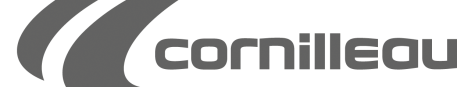 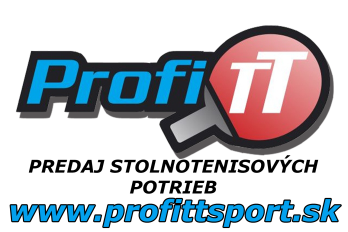 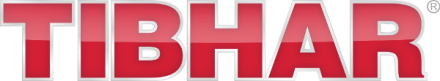 MAJSTROVSTVÁ SLOVENSKA NEREGISTROVANÝCH HRÁČOV V STOLNOM TENISEVšetkých priaznivcov stolného tenisu vyzývame o pozornosť!!!!!!!Stolnotenisový nadšenci z Malaciek a Horných Orešian sa rozhodli k odvážnej výzve. Po zorganizovaní viacero turnajov v  našich regiónoch a pre veľký záujem tohto športu , chceme zorganizovať s veľkým nadšenímNeoficiálne Majstrovstvá  Slovenska v stolnom tenise pre  neregistrovaných  hráčov ,ktoré sa uskutočnia v septembri, presný dátum sa určí koncom júna 2015 v MalackáchKeďže máme záujem aby bol turnaj čo najatraktívnejší, chceme aby  bol záujem z celého Slovenska, tak Vás poprosíme prihlasujte . Ide nám o to , aby hráči boli z celého Slovenska. Turnaj plánujeme na dva dni, keďže v propozíciách turnaja  plánujeme zvládnuť 120 hráčov/podľa záujmu/ Ak nebude časový sklz a podľa počtu prihlásených sa bude dať turnaj odohrať za jeden deň , takže to sa všetko upresní . Malacky disponujú veľmi dobrými  podmienkami, čo sa týka haly a aj ubytovania pre hráčov z iných krajov. Ubytovanie sa pohybuje od 8-10€ na osobu .Máme v pláne  osloviť, pre nás dostupné médiá /regionálne denníky, týždenníky / samozrejme samotné mesto Malacky aby sa o turnaji dozvedelo celé Slovensko.Ak by sa stalo, že na turnaj bude prihlásených málo hráčov, tak turnaj sa odohrá pod iným názvom a nie pod MS, takže hrať sa bude. Samozrejme sa turnaj upraví podľa celkového stavu Štartovné je na osobu 12€ v ktorom bude zabezpečené občerstvenie 1, - párky+ nealko, alebo pivo                                                                                                                             2,-guláš+ nealko , alebo pivoSamozrejme počas turnaja bude v prevádzke bufet priamo v hale .Do prihlasovacieho formulára, treba  napísať kontakt aby sme mohli s vami komunikovaťVšetky podrobné informácie nájdete  na http://stolnotenisovyturnaj.eu/turnaje/m-sr-neregistrovaných/informácie-o-turnaji=Alebo na tel.č. 0905467786 Radoslav RaffasederUž teraz sa tešíme na mastenicu a veríme, že aj vy.